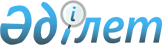 О внесении изменений и дополнений в решение XLIII-ой сессии маслихата города Алматы V-го созыва от 15 сентября 2015 года № 367 "О предоставлении льготного проезда на городском общественном транспорте (кроме такси) отдельным категориям нуждающихся граждан города Алматы"Решение маслихата города Алматы от 27 января 2016 года № 404. Зарегистрировано Департаментом юстиции города Алматы 16 февраля 2016 года № 1253      В соответствии с подпунктом 5) пункта 1 статьи 55 Бюджетного кодекса Республики Казахстан от 4 декабря 2008 года, подпунктом 15) пункта 1 статьи 6 Закона Республики Казахстан от 23 января 2001 года "О местном государственном управлении и самоуправлении в Республики Казахстан", статьей 16 Закона Республики Казахстан от 13 апреля 2005 года "О социальной защите инвалидов в Республике Казахстан", статьей 20 Закона Республики Казахстан от 28 апреля 1995 года "О льготах и социальной защите участников, инвалидов Великой Отечественной войны и лиц, приравненных к ним" и в целях защиты наиболее уязвимых слоев населения, маслихат города Алматы V-го созыва РЕШИЛ:

      1. Внести в решение XLIII–ой сессии маслихата города Алматы V–го созыва от 15 сентября 2015 года № 367 "О предоставлении льготного проезда на городском общественном транспорте (кроме такси) отдельным категориям нуждающихся граждан города Алматы" (зарегистрировано в Реестре государственной регистрации нормативных правовых актов за № 1206, опубликованное 10 октября 2015 года в газетах "Алматы ақшамы" и "Вечерний Алматы") следующие изменения и дополнения:

      пункт 1 изложить в новой редакции:

      "1. Предоставить бесплатный проезд на городском общественном транспорте (кроме такси):

      1) участникам, инвалидам Великой Отечественной войны и лицам, приравненным к ним;

      2) пенсионерам старше 75 лет;

      3) инвалидам первой, второй группы и детям – инвалидам до восемнадцати лет.".

      пункт 2 дополнить подпунктом 4) следующего содержания:

      "4) многодетным матерям (имеющие 4 или более детей до достижения ими 18 летнего возраста).".

      в пункте 3 после слова "карты" дополнить словами "и карты длительного пользования".

      приложение к указанному решению изложить в новой редакции согласно приложению к настоящему решению.

      в пункте 4 после слова "маршрутов" дополнить словами "и перевозку льготной категории пассажиров".

      2. Контроль за исполнением настоящего решения возложить на председателя постоянной комиссии по вопросам градостроительства, благоустройства и коммунальной собственности маслихата города Алматы Б. Шин и заместителя акима города Алматы Р. Тауфикова (по согласованию).

      3. Настоящее решение вступает в силу со дня государственной регистрации в органах юстиции и вводится в действие с 1 марта 2016 года.

 Льготные электронные проездные карты и карты длительного
пользования для проезда на городском общественном
транспорте города Алматы (кроме такси)      1. Льготная электронная проездная карта для бесплатного проезда (участника, инвалида Великой Отечественной войны и лица, приравненного к ним, пенсионера старше 75 лет, инвалидов первой и второй группы, ребенка – инвалида до восемнадцати лет).

      2. Льготная электронная проездная карта с 50 %-ой оплатой проезда (многодетных матерей, учащегося общеобразовательной школы старше 15 лет, пенсионера по возрасту, учащегося технического и профессионального образования, студента высшего учебного заведения очной формы обучения).

      3. Льготная электронная проездная карта длительного пользования (учащегося общеобразовательной школы старше 15 лет, пенсионера по возрасту, учащегося технического и профессионального образования, студента высшего учебного заведения очной формы обучения).

      Разница между стоимостью льготных и не льготных электронных проездных карт, возмещаются перевозчикам в пределах выделяемых средств за счет местного бюджета.


					© 2012. РГП на ПХВ «Институт законодательства и правовой информации Республики Казахстан» Министерства юстиции Республики Казахстан
				
      Председатель L-й сессии

      маслихата города Алматы V-го созыва

Б. Садыков

      Секретарь

      маслихата города Алматы V-го созыва

К. Казанбаев
Приложение
к решению L-й сессии
маслихата города Алматы
V-го созыва
от 27 января 2016 года № 404
Приложение
к решению XLIII-й сессии
маслихата
города Алматы V-го созыва
от 15 сентября 2015 года № 367